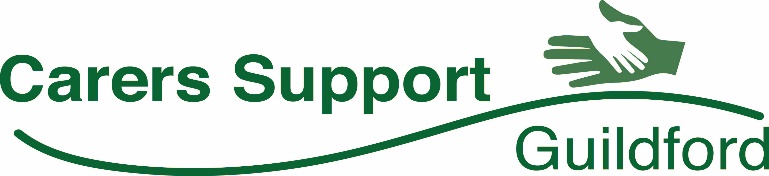 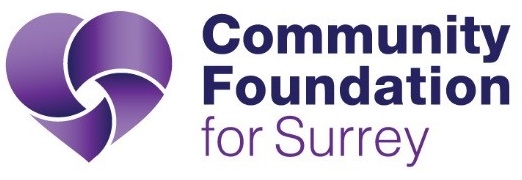 Monitoring Form for Carers Support (Guildford)Please complete this and submit with your application The information provided below will be treated in the strictest confidence and will not form any part of the decision-making. It will be used solely for monitoring purposes.  In all its grant-making, the Community Foundation for Surrey adopts practices and procedures to ensure that no person receives less favourable treatment, whether directly or indirectly, on grounds of race, ethnic or national origin, sex, marital status, disability, age, political or religious belief or any other personal characteristic that has no bearing on their eligibility for grant funding. This section of the application form is not compulsory, but you are requested to complete it in order to enable the Carers Support (Guildford) panel and the Community Foundation to monitor its grant-making in relation to Equal Opportunities. Thank you for your assistance.In which of the following categories would you place yourself?  (Please tick) I identify my gender as: Male		     Female 		 Other – please specify: ………………………………………….	I would describe my ethnic origin as: White – British		     Black or Black British – Caribbean       Asian or Asian British - Other White – Irish		                 Black or Black British – African             Mixed – Black Caribbean & White White - Eastern European	     Black or Black British – Other               Mixed – Black African & White White - Gypsies & Travellers    Asian or Asian British – Pakistani          Mixed – Asian & White White – Other		     Asian or Asian British – Indian              Mixed – Other Chinese			     Asian or Asian British – Bangladeshi Other (please state)	…………………………………………………………………………………………………..Our preference is to receive correspondence by email.  Once you and your referee have completed the monitoring form, please scan it and send it with your application form to:carersguildford@gmail.comIf you or your referee are not able to scan or email then please return by post to the address below.  This may result in us taking longer to consider your application.Community Foundation for Surrey30 Church StreetGodalmingSurreyGU7 1EPDate of birth: